Содержание проблемы и обоснование необходимости её решения.   	Природно-климатические условия городского поселения, его географическое положение и рельеф создают относительно благоприятные предпосылки для проведения работ по благоустройству территорий, развитию инженерной инфраструктуры.   	В настоящее время население поселения составляет 14 591 чел.   	В последние годы в поселении проводилась целенаправленная работа по благоустройству территории и социальному развитию городского поселения.   	В то же время в вопросах благоустройства территории поселения имеется ряд проблем.   	Благоустройство городского поселения не отвечает современным требованиям.  	 Большие нарекания вызывает благоустройство и санитарное содержание дворовых территорий. По-прежнему серьезную озабоченность вызывает состояние сбора, утилизации и захоронения бытовых и промышленных отходов, освещение улиц поселения.   	Для решения данной проблемы требуется участие и взаимодействие органов местного самоуправления  с привлечением дополнительных финансовых средств, предприятий и организаций, наличие внебюджетных источников финансирования.   	Работы по благоустройству городского поселения не приобрели пока комплексного, постоянного характера, не переросли в полной мере в плоскость конкретных практических действий. До настоящего времени не налажена должным образом работа специализированных предприятий, медленно внедряется практика благоустройства территорий на основе договорных отношений с организациями различных форм собственности и гражданами.   	Несмотря на предпринимаемые меры, растет количество несанкционированных свалок мусора и бытовых отходов, отдельные домовладения не ухожены. Накопление в больших масштабах промышленных отходов и негативное их воздействие на окружающую среду является одной их главных проблем обращения с отходами.   	Недостаточно занимаются благоустройством и содержанием закрепленных территорий организации, расположенные на территориях населенных пунктов поселения.    	Эти проблемы не могут быть решены в пределах одного финансового года, поскольку требуют значительных бюджетных расходов, для их решения требуется участие не только органов местного самоуправления, но и  организаций различных форм собственности, граждан поселения.   	Для решения проблем по благоустройству городского поселения необходимо использовать программно-целевой метод. Комплексное решение проблемы окажет положительный эффект на санитарно-эпидемиологическую обстановку, предотвратит угрозу жизни и безопасности граждан, будет способствовать повышению уровня их комфортного проживания.   	Конкретная деятельность по выходу из сложившейся ситуации, связанная с планированием и организацией работ по вопросам улучшения благоустройства, санитарного состояния городского поселения, создания комфортных условий проживания населения, по мобилизации финансовых и организационных ресурсов, должна осуществляться в соответствии с настоящей Программой.Основные цели и задачи, целевые индикаторы программы.2.1. Анализ существующего положения в комплексном благоустройстве поселенияДля определения комплекса проблем, подлежащих программному решению, проведен анализ существующего положения в комплексном благоустройстве поселения, по результатам исследования которых, сформулированы цели, задачи и направления деятельности при осуществлении программы.2.2. Анализ качественного состояния элементов благоустройства поселения2.2.1.Озеленение Существующие участки зеленых насаждений общего пользования и растений имеют  неудовлетворительное состояние: недостаточно благоустроены, нуждаются в постоянном уходе, не имеют поливочного водопровода, эксплуатация их бесконтрольна. Необходим систематический уход за существующими насаждениями: вырезка поросли, уборка аварийных и старых деревьев, декоративная обрезка, подсадка саженцев, разбивка клумб. Причин такого положения много и, прежде всего, в  отсутствии штата рабочих по благоустройству, недостаточном участии в этой работе жителей муниципального образования, учащихся, трудящихся предприятий, недостаточности средств, определяемых ежегодно бюджетом поселения.Для решения этой проблемы необходимо, чтобы работы по озеленению выполнялись специалистами, по плану, в соответствии с требованиями стандартов. 2.2.2. Наружное освещение, иллюминацияСетью наружного освещения не достаточно оснащена вся территория поселения. Проблема заключается в восстановлении имеющегося освещения, его реконструкции и строительстве нового на улицах городского поселения.2.2.3. Благоустройство территорииБлагоустройство территории включает в себя устройство тротуаров, озеленение, детских игровых площадок, мест отдыха. В сложившемся положении необходимо продолжать комплексное благоустройство в поселении.2.4. Привлечение жителей к участию в решении проблем благоустройства поселения        Одной из проблем благоустройства городского поселения является негативное отношение жителей к элементам благоустройства: создаются несанкционированные свалки мусора.Анализ показывает, что проблема заключается в низком уровне культуры поведения жителей города  на улицах и во дворах, не бережном отношении к элементам благоустройства.   В течение 2021 - 2023 годов необходимо организовать и провести:- смотры-конкурсы, направленные на благоустройство городского поселения: «За лучшее проведение работ по благоустройству, санитарному и гигиеническому содержанию прилегающих территорий» с привлечением предприятий, организаций и учреждений;- различные конкурсы, направленные на озеленение дворов, придомовой территории. Проведение данных конкурсов призвано повышать культуру поведения жителей, прививать бережное отношение к элементам благоустройства, привлекать жителей к участию в  работах по благоустройству, санитарному и гигиеническому содержанию прилегающих территорий.2.3 Индикаторы достижения цели:- Совершенствование системы комплексного благоустройства до 90%;- Повышение уровня внешнего благоустройства и санитарного содержания городского поселения «Город Кондрово» до 80%;- Совершенствование эстетического вида, создание гармоничной архитектурно-ландшафтной среды до 80%;- Активизации работ по благоустройству территории города, строительству и реконструкции систем наружного освещения улиц до 90 %;- Развитие и поддержка инициатив жителей города по благоустройству и санитарной очистке придомовых территорий до 60 %;- Повышение общего  уровня благоустройства поселения до 70%;- Организация взаимодействия между предприятиями, организациями и учреждениями при решении вопросов благоустройства территории поселения до 60 %; - Приведение в качественное состояние элементов благоустройства до 70 %;- Восстановление и реконструкция уличного освещения до 90 %;- Вовлечение жителей поселения в систему экологического образования через развитие навыков рационального природопользования, внедрения передовых методов обращения с отходами до 80%;- увеличение площади ликвидированных зон загрязнения и засорения несанкционированными свалками до 80 %;- численность населения, экологические условия проживания которого будут улучшены в результате проведённых по оздоровлению экологической обстановки мероприятий  до 100 %;- количество проводимых экологических акций на территории района и доля населения, принявшего в них участия до 50%.Система программных мероприятий.     Программа рассчитана на 2021 – 2023 годы.Основой Программы является следующая система взаимоувязанных мероприятий, согласованных по ресурсам, исполнителям и срокам осуществления:Мероприятия по совершенствованию систем освещения.Мероприятия по содержание мест захороненияМероприятия по озеленению территории городского поселения.Мероприятия по благоустройству мест санкционированного размещения твердых бытовых отходов поселения. Предусматривается комплекс работ по приведению в нормативное состояние мест размещения твердых бытовых отходов.      3.5. Проведение конкурсов на звание  "Лучшее домовладение", «Лучшая улица». Основной целью проведения данных конкурсов является развитие, поддержка и создание благоприятных условий для объединения усилий жителей, участвующих в работе по благоустройству, содержанию подъездов, придомовой территории.       	Прогнозируемые конечные результаты реализации Программы предусматривают повышение уровня благоустройства поселения, улучшение санитарного содержания территорий, экологической безопасности.В результате реализации программы ожидается создание условий, обеспечивающих комфортные условия для работы и отдыха населения на территории городского поселения.       	Эффективность программы оценивается по следующим показателям:            - процент соответствия объектов внешнего благоустройства (озеленения, наружного освещения) ГОСТу;            - процент привлечения населения  муниципального образования  к работам по благоустройству;            - процент привлечения предприятий и организаций поселения к работам по благоустройству;            - уровень благоустроенности муниципального образования (обеспеченность поселения  сетями наружного освещения, зелеными насаждениями, детскими игровыми и спортивными площадками).В результате реализации  Программы ожидается:   - улучшение экологической обстановки и создание среды, комфортной для проживания жителей поселения;   - совершенствование эстетического состояния  территории поселения;   - увеличение площади благоустроенных  зелёных насаждений в поселении;    - предотвращение сокращения зелёных насаждений    К количественным показателям реализации Программы относятся:   - увеличение количества высаживаемых деревьев;   - увеличение площади цветочного оформления.Прочие мероприятия в области благоустройства делятся на:           - Весенне-летне-осеннее содержание (покраска бордюров, опор ЛЭП, содержание зеленых насаждений, обслуживание фонтана, уборка мусора и др.)           - Посадка цветов и уход за клумбами           - Установка новогодней елки и украшение города баннерами и флажками           - Спиливание аварийных  деревьев           - Техническое обслуживание уличного освещения           - Ремонт светильников уличного освещения           - Обслуживание уличного освещения           - Организация уличного освещения            - Отлов бродячих собак           - Несанкционированные свалки          - Контейнерные площадки (ремонт и установка)          - Разработка проектно-сметной документации в рамках программы «Формирование комфортной городской среды»          - Опашка          - Реализация проектов развития общественной инфраструктуры муниципальных образований, основанных на местных инициативах          - Рекультивация полигона (свалка промышленных отходов в районе ул. Вокзальная)          - Установка детской-игровой площадки в районе ул. Лесика в г. Кондрово на средства из областного бюджета в целях поощрения муниципальных образований Калужской области – победителей регионального этапа конкурса «Лучшая муниципальная практика».Ресурсное обеспечение Программы. На реализацию мероприятий настоящей Программы предусмотрены средства из муниципального дорожного Фонда в объеме   тыс. рублей, в том числе:     2021 год –     20960820,94 руб.     2022 год –    17371831,14 руб.     2023 год –    19565039,69 руб.Финансирование мероприятий настоящей Программы осуществляется из местного бюджета. Объем финансирования может уточняться при утверждении местного бюджета на очередной финансовый год.В рамках реализации настоящей Программы планируется привлечение средств федерального и областного бюджетов.Ответственным за обеспечение финансирования мероприятий, предусмотренных в Программе, из местного бюджета и привлечение средств федерального и областного бюджетов в виде субсидий является отдел городского хозяйства администрации Дзержинского района.Механизм реализации Программы.Управление реализацией настоящей Программы осуществляется исполнителем – отделом городского хозяйства администрации Дзержинского района, который:      - осуществляет управление исполнителями настоящей Программы, обеспечивает эффективное и целевое использование средств, выделенных на ее реализацию;      - подготавливает ежегодно предложения по уточнению перечня мероприятий на очередной финансовый год с учетом выделенных на ее реализацию финансовых средств;     - разрабатывает в пределах своих полномочий нормативные правовые акты, необходимые для реализации настоящей Программы;     - осуществляет контроль за ходом реализации мероприятий настоящей Программы;     - в целях контроля исполнения мероприятий настоящей Программы исполнитель запрашивает у соисполнителей отчеты и другую оперативную и аналитическую информацию;     - несет ответственность за реализацию настоящей Программы;     - в установленном порядке привлекает средства федерального и областного бюджетов.ПРИЛОЖЕНИЕк муниципальной программе«Благоустройство территории городского поселения «Город Кондрово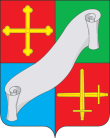 КАЛУЖСКАЯ ОБЛАСТЬ АДМИНИСТРАЦИЯ(исполнительно - распорядительный орган)МУНИЦИПАЛЬНОГО РАЙОНА «ДЗЕРЖИНСКИЙ РАЙОН»П О С Т А Н О В Л Е Н И ЕКАЛУЖСКАЯ ОБЛАСТЬ АДМИНИСТРАЦИЯ(исполнительно - распорядительный орган)МУНИЦИПАЛЬНОГО РАЙОНА «ДЗЕРЖИНСКИЙ РАЙОН»П О С Т А Н О В Л Е Н И Е«16»  сентября  2021 г.                             г. Кондрово                                                № 1206«16»  сентября  2021 г.                             г. Кондрово                                                № 1206О внесении изменений в муниципальную программу «Благоустройство территории городского поселения «Город Кондрово»  утвержденную постановлением Администрации Дзержинского района от 17.03.2021 № 338 (в редакции постановления администрации Дзержинского района от 12.07.2021 № 856)           В соответствии со ст. 179 Бюджетного Кодекса РФ,  Уставом МР «Дзержинский район», в целях реализации программы «Благоустройство территории городского поселения «Город Кондрово»             В соответствии со ст. 179 Бюджетного Кодекса РФ,  Уставом МР «Дзержинский район», в целях реализации программы «Благоустройство территории городского поселения «Город Кондрово»  ПОСТАНОВЛЯЮ:ПОСТАНОВЛЯЮ:         1.  Внести изменения в муниципальную программу «Благоустройство территории городского поселения «Город Кондрово», утвержденную постановлением Администрации Дзержинского района от 17.03.2021 № 338 (в редакции  постановления администрации Дзержинского района от 12.07.2021 № 856) изложив приложение в новой редакции (прилагается).        2.    Постановление вступает в силу с момента его опубликования.         3.  Контроль за исполнением настоящего постановления возложить на заместителя главы администрации района А.А. Гусарова.Глава администрацииДзержинского района                                                                                               Е.О. Вирков         1.  Внести изменения в муниципальную программу «Благоустройство территории городского поселения «Город Кондрово», утвержденную постановлением Администрации Дзержинского района от 17.03.2021 № 338 (в редакции  постановления администрации Дзержинского района от 12.07.2021 № 856) изложив приложение в новой редакции (прилагается).        2.    Постановление вступает в силу с момента его опубликования.         3.  Контроль за исполнением настоящего постановления возложить на заместителя главы администрации района А.А. Гусарова.Глава администрацииДзержинского района                                                                                               Е.О. ВирковПриложениек Постановлению администрации Дзержинского районаот «16» сентября 2021 г. №  1206Муниципальная программа «Благоустройство территории городского поселения «Город Кондрово»ПАСПОРТ ПРОГРАММЫПриложениек Постановлению администрации Дзержинского районаот «16» сентября 2021 г. №  1206Муниципальная программа «Благоустройство территории городского поселения «Город Кондрово»ПАСПОРТ ПРОГРАММЫНаименование Программы«Благоустройство городского поселения «Город Кондрово»Основание для разработки Программы-Федеральный закон от 06.10.2003 № 131-ФЗ «Об общих принципах организации местного самоуправления в Российской Федерации», -Правила благоустройства территории муниципального образования городского поселения «Город Кондрово» (утверждены Решением Кондровской городской Думы № 114 от 22.08.2019 г.)-Постановление администрации Дзержинского района «О закреплении территории за учреждениями, организациями и  предприятиями всех форм собственности, физическими лицами по санитарной очистке и благоустройству городского поселения «Город Кондрово» № 481 от 05.04.2019  г.-Бюджетный кодекс Российской Федерации, -Устав городского  поселения «Город Кондрово»,-Устав администрации Дзержинского района-Постановление городской Управы городского поселения «Город Кондрово» от 13 ноября 2013 года № 350 «Об утверждении порядка принятия решения о разработке муниципальных программ ГП «Город Кондрово», их формирования,  реализации и порядка проведения оценки эффективности реализации муниципальных программ  ГП «Город Кондрово», -Постановление городской Управы городского поселения «Город Кондрово» от 25 ноября 2013 года № 358 «Об утверждении перечня муниципальных программ городского поселения «Город Кондрово»- Соглашение о передаче осуществления части полномочий городской Управы городского поселения «Город Кондрово» по решению вопросов местного значения поселения администрации муниципального района «Дзержинский района» от 10.11.2016 г.Заказчик ПрограммыКондровская городская ДумаРазработчик ПрограммыОтдел городского хозяйства Администрации Дзержинского районаОтветственный исполнитель ПрограммыАдминистрация Дзержинского районаОсновные мероприятия ПрограммыМероприятия сгруппированы по нескольким направлениям:- озеленение городского поселения;-установка, ремонт, содержание светильников наружного освещения;-санитарная очистка территорий городского поселения  и вывоз твердых бытовых отходов;-благоустройство и поддержание надлежащего состояния памятников, обелисков павшим воинам и других мест захоронения;- другие мероприятия.Цели и задачи ПрограммыОсновные цели Программы-Совершенствование системы комплексного благоустройства городского поселения-Повышение уровня внешнего благоустройства и
санитарного содержания территории -Совершенствование эстетического вида городского поселения, создание гармоничной архитектурно-ландшафтной среды-Активизации работ по благоустройству территории поселения в границах населенных пунктов, строительству и реконструкции систем наружного освещения улиц населенных пунктов;-Развитие и поддержка инициатив жителей по благоустройству санитарной очистке придомовых территорий-Повышение общего  уровня благоустройства поселенияОсновные задачи Программы-организация взаимодействия между предприятиями, организациями и учреждениями при решении вопросов благоустройства территории поселения-приведение в качественное состояние элементов благоустройства-привлечение жителей к участию в решении проблем благоустройства-восстановление и реконструкция уличное освещение, установка светильников в населенных пунктах-оздоровление санитарной экологической обстановки в поселении и на свободных территориях, ликвидация свалок бытового мусора-оздоровление санитарной экологической обстановки в местах санкционированного размещения ТБО -вовлечение жителей поселения в систему экологического образования через развитие навыков рационального природопользования, внедрения передовых методов обращения с отходами.Сроки  и этапы реализации программы2021 – 2023 г.г. Объемы и источники финансирования ПрограммыОбъемы и источники финансирования Программы*Объёмы финансовых средств, направляемых на реализацию Программы из федерального бюджета, ежегодно уточняются после принятия закона РФ о федеральном бюджете на очередной год и на плановый период.**Объёмы финансовых средств, направляемых на реализацию Программы из областного бюджета, ежегодно уточняются после принятия Закона Калужской области об областном бюджете на очередной финансовый год и на плановый период.***Объёмы финансовых средств, направляемых на реализацию Программы, ежегодно уточняются на основании соглашений о намерениях в соответствии с нормативными правовыми актами представительного органа о муниципальном бюджете на очередной финансовый год и на плановый период.Ожидаемые результаты реализации Программы  и показатели эффективности -единое управление комплексным благоустройством -определение перспективы улучшения благоустройства городского поселения.-создание условий для работы и отдыха жителей поселения.-улучшение состояния территорий городское поселение.-привитие жителям городского поселения любви и уважения к своему городу, к соблюдению чистоты и порядка на территории городского поселения-улучшение экологической обстановки и создание среды, комфортной для проживания жителей поселения;-совершенствование эстетического состояния территории;-увеличение площади благоустроенных зелёных насаждений в поселении; -создание зелёных зон для отдыха граждан;-предотвращение сокращения зелёных насаждений; -увеличение количества высаживаемых деревьев; -благоустроенность городского поселения.Контроль за исполнением ПрограммыКондровская городская Дума, заместитель главы,  заведующий отделом городского хозяйства администрации района№ п/пМероприятия программыМероприятия программыИсточники финансированияИсточники финансированияИсполнители мероприятий Всего расходов по программе,  руб.Всего расходов по программе,  руб.Финансовые затраты на реализацию (руб.)Финансовые затраты на реализацию (руб.)Финансовые затраты на реализацию (руб.)Финансовые затраты на реализацию (руб.)№ п/пМероприятия программыМероприятия программыИсточники финансированияИсточники финансированияИсполнители мероприятий Всего расходов по программе,  руб.Всего расходов по программе,  руб.в том числе:в том числе:в том числе:в том числе:№ п/пМероприятия программыМероприятия программыИсточники финансированияИсточники финансированияИсполнители мероприятий Всего расходов по программе,  руб.Всего расходов по программе,  руб.2021 г.2022 г.2023 г.Всего по муниципальной программе:Всего по муниципальной программе:Всего по муниципальной программе:Бюджет городского поселения «Город Кондрово»Бюджет городского поселения «Город Кондрово» Администрация Дзержинского района57897691,7757897691,7720960820,9417371831,1419565039,691.1.Основное мероприятие «Благоустройство и обслуживание городской инфраструктуры городского поселения «Город Кондрово»Основное мероприятие «Благоустройство и обслуживание городской инфраструктуры городского поселения «Город Кондрово»Основное мероприятие «Благоустройство и обслуживание городской инфраструктуры городского поселения «Город Кондрово»Основное мероприятие «Благоустройство и обслуживание городской инфраструктуры городского поселения «Город Кондрово»Основное мероприятие «Благоустройство и обслуживание городской инфраструктуры городского поселения «Город Кондрово»Основное мероприятие «Благоустройство и обслуживание городской инфраструктуры городского поселения «Город Кондрово»Основное мероприятие «Благоустройство и обслуживание городской инфраструктуры городского поселения «Город Кондрово»Основное мероприятие «Благоустройство и обслуживание городской инфраструктуры городского поселения «Город Кондрово»Основное мероприятие «Благоустройство и обслуживание городской инфраструктуры городского поселения «Город Кондрово»1.1Уличное освещение (КСК)Уличное освещение (КСК)Уличное освещение (КСК)Бюджет городского поселения «Город Кондрово»Администрация Дзержинского района1500000050000005000000500000050000001.2Субсидия бюджетному учреждению МБУ «АТО Дзержинского района» в т.ч.:Субсидия бюджетному учреждению МБУ «АТО Дзержинского района» в т.ч.:Субсидия бюджетному учреждению МБУ «АТО Дзержинского района» в т.ч.:Бюджет городского поселения «Город Кондрово»Администрация Дзержинского района945000034500003450000345000034500001.3Межбюджетный трансферт, передаваемый из бюджета городского поселения «Город Кондрово» на финансирование расходов, связанных с передачей части полномочий в бюджет МР «Дзержинский район» по организации ритуальных услуг и содержанию мест захороненияМежбюджетный трансферт, передаваемый из бюджета городского поселения «Город Кондрово» на финансирование расходов, связанных с передачей части полномочий в бюджет МР «Дзержинский район» по организации ритуальных услуг и содержанию мест захороненияМежбюджетный трансферт, передаваемый из бюджета городского поселения «Город Кондрово» на финансирование расходов, связанных с передачей части полномочий в бюджет МР «Дзержинский район» по организации ритуальных услуг и содержанию мест захороненияБюджет городского поселения «Город Кондрово»Администрация Дзержинского района600000020000002000000200000020000001.3Межбюджетный трансферт, передаваемый из бюджета городского поселения «Город Кондрово» на финансирование расходов, связанных с передачей части полномочий в бюджет МР «Дзержинский район» в области благоустройства  (Содержание сквера «Молодежный», парковки по ул. Кооперативная, набережная по ул. Кооперативная)Межбюджетный трансферт, передаваемый из бюджета городского поселения «Город Кондрово» на финансирование расходов, связанных с передачей части полномочий в бюджет МР «Дзержинский район» в области благоустройства  (Содержание сквера «Молодежный», парковки по ул. Кооперативная, набережная по ул. Кооперативная)Межбюджетный трансферт, передаваемый из бюджета городского поселения «Город Кондрово» на финансирование расходов, связанных с передачей части полномочий в бюджет МР «Дзержинский район» в области благоустройства  (Содержание сквера «Молодежный», парковки по ул. Кооперативная, набережная по ул. Кооперативная)Бюджет городского поселения «Город Кондрово»Администрация Дзержинского района300000014500001450000145000014500001.4Прочие мероприятия в области благоустройства Прочие мероприятия в области благоустройства Прочие мероприятия в области благоустройства Бюджет городского поселения «Город Кондрово»Администрация Дзержинского района32097652,0812060820,9412060820,948921831,1411 115 0001.5Предоставление иной дотации местному бюджету из областного бюджета в целях поощрения муниципального образования Калужской области – победителя регионального конкурса «Лучшая муниципальная практика»Предоставление иной дотации местному бюджету из областного бюджета в целях поощрения муниципального образования Калужской области – победителя регионального конкурса «Лучшая муниципальная практика»Предоставление иной дотации местному бюджету из областного бюджета в целях поощрения муниципального образования Калужской области – победителя регионального конкурса «Лучшая муниципальная практика»Областной бюджетАдминистрация Дзержинского района450 000450 000450 000--